--    -     -     -     -    -    -     -     -    -    -    -     -     -     -    -    -     -     -    -    -    -     -     -     -    -    -     -     -    -    -    -     -     -     -    -    -     -     -    -    -    -     -     -     -    -    -     -     -    -    -    -     -     -     -    -    -     -     -    -    -    -     -     -     -    -    -     -     -    -    -    -     -     -     -    -    -     -     -    -    -     -     -     -    -    -     -     -    -    -    -     -     -     -    -    -     -     -    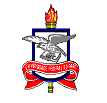 SERVIÇO PÚBLICO FEDERALUNIVERSIDADE FEDERAL DO PARÁCAMPUS UNIVERSITÁRIO DE CASTANHALSERVIÇO PÚBLICO FEDERALUNIVERSIDADE FEDERAL DO PARÁCAMPUS UNIVERSITÁRIO DE CASTANHALSERVIÇO PÚBLICO FEDERALUNIVERSIDADE FEDERAL DO PARÁCAMPUS UNIVERSITÁRIO DE CASTANHALREQUERIMENTO ACADÊMICO                                     PROTOCOLO N°: ____________REQUERIMENTO ACADÊMICO                                     PROTOCOLO N°: ____________REQUERIMENTO ACADÊMICO                                     PROTOCOLO N°: ____________REQUERIMENTO ACADÊMICO                                     PROTOCOLO N°: ____________ESCOLHA A FACULDADE ABAIXO:EDUCAÇÃO FÍSICAENGENHARIA DE COMPUTAÇÃO                                      LETRAS (LÍNGUA PORTUGUESA)LETRAS (LÍNGUA ESPANHOLA)MATEMÁTICAESCOLHA A FACULDADE ABAIXO:EDUCAÇÃO FÍSICAENGENHARIA DE COMPUTAÇÃO                                      LETRAS (LÍNGUA PORTUGUESA)LETRAS (LÍNGUA ESPANHOLA)MATEMÁTICAESCOLHA A FACULDADE ABAIXO:EDUCAÇÃO FÍSICAENGENHARIA DE COMPUTAÇÃO                                      LETRAS (LÍNGUA PORTUGUESA)LETRAS (LÍNGUA ESPANHOLA)MATEMÁTICAESCOLHA A FACULDADE ABAIXO:EDUCAÇÃO FÍSICAENGENHARIA DE COMPUTAÇÃO                                      LETRAS (LÍNGUA PORTUGUESA)LETRAS (LÍNGUA ESPANHOLA)MATEMÁTICANome do Aluno: Nome do Aluno: Nome do Aluno: Nº de Matrícula: E-mail:E-mail:E-mail:E-mail:Telefone:Telefone:Telefone:Telefone:Requer:(    ) Lançamento de Conceito(    ) Alteração de Conceito(    ) Revisão de Conceito(    ) Atualização de Dados Pessoais (    ) Correção de Dados Pessoais(    ) Aproveitamento de Estudos(    ) Atestado de provável Concluinte (    ) Formatura de SecretariaRequer:(    ) Lançamento de Conceito(    ) Alteração de Conceito(    ) Revisão de Conceito(    ) Atualização de Dados Pessoais (    ) Correção de Dados Pessoais(    ) Aproveitamento de Estudos(    ) Atestado de provável Concluinte (    ) Formatura de Secretaria(    ) Equivalência de Disciplina(    ) Diploma de Curso de Graduação(    ) Desistência de Vaga(    ) Ementa da Disciplina(    ) Matrícula (extemporânea) (    ) 2ª Chamada de Prova(    ) Ofício (informar para quem deve encaminhar o ofício(nome/cargo))(    ) Outro:_____________________________(    ) Equivalência de Disciplina(    ) Diploma de Curso de Graduação(    ) Desistência de Vaga(    ) Ementa da Disciplina(    ) Matrícula (extemporânea) (    ) 2ª Chamada de Prova(    ) Ofício (informar para quem deve encaminhar o ofício(nome/cargo))(    ) Outro:_____________________________Justificativas (para uso do aluno)Justificativas (para uso do aluno)Justificativas (para uso do aluno)Justificativas (para uso do aluno)____________________________________________________________________________________________________________________________________________________________________________________________________________________________________________________________________________________________________________________________________________________Obs.: Em caso de segunda chamada citar a disciplina e professor (a).____________________________________________________________________________________________________________________________________________________________________________________________________________________________________________________________________________________________________________________________________________________Obs.: Em caso de segunda chamada citar a disciplina e professor (a).____________________________________________________________________________________________________________________________________________________________________________________________________________________________________________________________________________________________________________________________________________________Obs.: Em caso de segunda chamada citar a disciplina e professor (a).____________________________________________________________________________________________________________________________________________________________________________________________________________________________________________________________________________________________________________________________________________________Obs.: Em caso de segunda chamada citar a disciplina e professor (a).Observações Complementares (para uso do aluno)Observações Complementares (para uso do aluno)Observações Complementares (para uso do aluno)Observações Complementares (para uso do aluno)________________________________________________________________________________________________________________________________________________________________________________________________________________________________________________________________________________________________________________________________________________________________________________________________________________________________________________________________________________________________________________________________________________________________________________________________________________________________________Castanhal (PA), ____ de ____________de ________Castanhal (PA), ____ de ____________de ________Castanhal (PA), ____ de ____________de ________Castanhal (PA), ____ de ____________de ________Assinatura do Requerente: _______________________________________________________Assinatura do Requerente: _______________________________________________________Assinatura do Requerente: _______________________________________________________Assinatura do Requerente: _______________________________________________________PARECER DA FACULDADEPARECER DA FACULDADEPARECER DA FACULDADEPARECER DA FACULDADE_________________________________________________________________________________________________________________________________________________________________________________________________________________________________________________________________________________________________________________________________________________________________________________________________
Castanhal (PA), ____ de _____________ de _______. Assinatura do Secretário:_____________________________________________________________________________________________________________________________________________________________________________________________________________________________________________________________________________________________________________________________________________________________________________________________________________________
Castanhal (PA), ____ de _____________ de _______. Assinatura do Secretário:_____________________________________________________________________________________________________________________________________________________________________________________________________________________________________________________________________________________________________________________________________________________________________________________________________________________
Castanhal (PA), ____ de _____________ de _______. Assinatura do Secretário:_____________________________________________________________________________________________________________________________________________________________________________________________________________________________________________________________________________________________________________________________________________________________________________________________________________________
Castanhal (PA), ____ de _____________ de _______. Assinatura do Secretário:____________________SERVIÇO PÚBLICO FEDERALUNIVERSIDADE FEDERAL DO PARÁCAMPUS UNIVERSITÁRIO DE CASTANHALREQUERIMENTO ACADÊMICO                                       PROTOCOLO N°: ____________REQUERIMENTO ACADÊMICO                                       PROTOCOLO N°: ____________Nome: ____________________________________________________Recebido em: ______/ _____/ ________ASSUNTO:________________________________________________Secretário: ________________________________________________Nome: ____________________________________________________Recebido em: ______/ _____/ ________ASSUNTO:________________________________________________Secretário: ________________________________________________